Ε ξ ε τ α σ τ έ α     Ύ λ η   2 0 2 1 – 2 0 2 2 Από το εγχειρίδιο Αρχαίοι Έλληνες Ιστοριογράφοι (Ξενοφών, Θουκυδίδης) των Κ. Διαλησμά, Α. Δρουκόπουλου, Ε. Κουτρουμπέλη, Γ. Χρυσάφη:1. Εισαγωγήα) Κεφάλαιο Β΄: Θουκυδίδης Ολόρου Αλιμούσιος (1. Η ζωή του - 2. Το έργο του. Ενδιαφέροντα και ιδέες - Μέθοδος - Η δομή του έργου. Ο χρόνος της σύνθεσής του - Γλώσσα και ύφος)β) Κεφάλαιο Γ΄: Ξενοφών Γρύλλου Ερχιεύς (1. Η ζωή του - 2. Το έργο του. Ενδιαφέροντα και ιδέες).2. Κείμεναα) Θουκυδίδου, Ἱστορίαι, Βιβλίο 3ο, με βασικό θεματικό πυρήνα:Ισχύς και δίκαιο, η «ηθική» του πολέμουΕΝΟΤΗΤΕΣΚεφάλαιο 70 (μόνο από μετάφραση)Κεφάλαιο 71-73Κεφάλαιο 74Κεφάλαιο 75Κεφάλαιο 78 (μόνο από μετάφραση)Κεφάλαιο 81Κεφάλαιο 82-83 (μόνο από μετάφραση)β) Ξενοφών, Ἑλληνικά, Βιβλίο 2ο, με βασικό θεματικό πυρήνα:Στρατιωτική υπεροχή και πολιτική κυριαρχίαΕΝΟΤΗΤΕΣΚεφάλαιο 1. § 16-32 (μόνο από μετάφραση)Κεφάλαιο 2. § 1-4Κεφάλαιο 2. § 16-23Κεφάλαιο 3. § 11-16 (μόνο από μετάφραση)Κεφάλαιο 3. § 50-56Κεφάλαιο 4. § 1-17 (μόνο από μετάφραση)Κεφάλαιο 4. § 18-23Α) Γραμματικά φαινόμενα Φωνηεντόληκτα ουσιαστικά Γ κλίσης (μονόθεμα) Φωνηεντόληκτα ουσιαστικά Γ κλίσης (διπλόθεμα) Υγρόληκτα ουσιαστικά Γ κλίσης (διπλόθεμα) Ανώμαλα ουσιαστικά Επίθετα Γ κλίσης (φωνηεντόληκτα, αφωνόληκτα και ενρινόληκτα). Κλίση μετοχών Ανώμαλα παραθετικά επιθέτων και επιρρημάτων Αντωνυμίες κτητικές Κλίση συνηρημένων ρημάτων σε -άω, -έω και -όω. Σχηματισμός των άλλων χρόνων Αόριστος Β Παθητικός Μέλλοντας Α και Παθητικός Αόριστος Α Ρήματα υγρόληκτα και ενρινόληκτα. Σχηματισμός Μέλλοντα και Αορίστου Σχηματισμός Μέλλοντα των σε -ίζω ρημάτων Σχηματισμός συντελικών χρόνων αφωνόληκτων ρημάτων.Β) Συντακτικά φαινόμενα Κατηγορούμενο. Γενική κατηγορηματική. Επιρρηματικό και προληπτικό κατηγορούμενο Αντικείμενο άμεσο και έμμεσο. Σύστοιχο αντικείμενο. Κατηγορούμενο του αντικειμένου Απαρέμφατο έναρθρο και άναρθρο. Απρόσωπη σύνταξη Μετοχές: κατηγορηματική και επιρρηματική. Συνημμένη και απόλυτη Β όρος σύγκρισης Ομοιόπτωτοι - Ετερόπτωτοι ονοματικοί προσδιορισμοί Επιρρηματικοί προσδιορισμοί (εμπρόθετοι, πλάγιες πτώσεις) Παρατακτική - Υποτακτική σύνδεση Δευτερεύουσες ονοματικές προτάσεις (είδος, εκφορά, λειτουργία) Δευτερεύουσες επιρρηματικές προτάσεις (είδος) Υποθετικοί λόγοι (εντοπισμός υπόθεσης - απόδοσης)Βεβαιώνω ότι η παραπάνω ύλη έχει καθοριστεί σύμφωνα με το άρθρο 106 του νόμου 4610/2019.                                                         Ο καθηγητής                                         Κωνσταντινόπουλος Κ.ΕΛΛΗΝΙΚΗ ΔΗΜΟΚΡΑΤΙΑ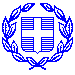 Καλάβρυτα,          12  Μαΐου 2022ΥΠΟΥΡΓΕΙΟ ΠΑΙΔΕΙΑΣ ΚΑΙ ΘΡΗΣΚΕΥΜΑΤΩΝΠΕΡΙΦΕΡΕΙΑΚΗ Δ/ΝΣΗ Π.& Δ. ΕΚΠ/ΣΗΣΔΥΤ. ΕΛΛΑΔΑΣΜάθημα: ΑΡΧΑΙΑ ΕΛΛΗΝΙΚΗ ΓΛΩΣΣΑ ΚΑΙ ΓΡΑΜΜΑΤΕΙΑ Τάξη: ΑΚαθηγητής : ΚΩΝΣΤΑΝΤΙΝΟΠΟΥΛΟΣ Κ.ΔΙΕΥΘΥΝΣΗ Δ/ΘΜΙΑΣ ΕΚΠΑΙΔΕΥΣΗΣ ΑΧΑϊΑΣΜάθημα: ΑΡΧΑΙΑ ΕΛΛΗΝΙΚΗ ΓΛΩΣΣΑ ΚΑΙ ΓΡΑΜΜΑΤΕΙΑ Τάξη: ΑΚαθηγητής : ΚΩΝΣΤΑΝΤΙΝΟΠΟΥΛΟΣ Κ.ΓΕΝΙΚΟ ΛΥΚΕΙΟ ΚΑΛΑΒΡΥΤΩΝ«ΕΥΣΕΒΙΟΣ ΚΗΠΟΥΡΓΟΣ»Μάθημα: ΑΡΧΑΙΑ ΕΛΛΗΝΙΚΗ ΓΛΩΣΣΑ ΚΑΙ ΓΡΑΜΜΑΤΕΙΑ Τάξη: ΑΚαθηγητής : ΚΩΝΣΤΑΝΤΙΝΟΠΟΥΛΟΣ Κ.Μάθημα: ΑΡΧΑΙΑ ΕΛΛΗΝΙΚΗ ΓΛΩΣΣΑ ΚΑΙ ΓΡΑΜΜΑΤΕΙΑ Τάξη: ΑΚαθηγητής : ΚΩΝΣΤΑΝΤΙΝΟΠΟΥΛΟΣ Κ.